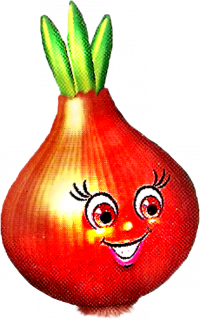 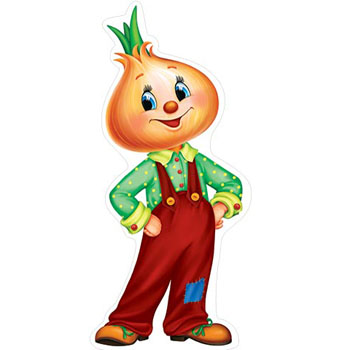 Авторы проекта:группа №10 « Почемучки»Брёхова Ирина НиколаевнаЖукова Людмила ВасильевнаПроект «Лук -от семи недуг»Участники проекта: дети, воспитатели, родителиПродолжительность проекта:  2 неделиЦель: расширение представлений о луке, об  условиях необходимых для его роста и развития, его значимости для здоровья человекаЗадачи: познакомить детей с историей возникновения лука; расширить знания о полезных свойствах лука;  уточнить роль натуральных витаминов  в сохранении и укреплении  здоровья человека.развивать умение наблюдать и делать выводы на их основе; прививать ответственность за выращиваемое растение.Формировать представление о здоровом образе жизни. Влияние питания на здоровье человека. Формировать трудовые умения и навыки. Развитие творческого мышления, исследовательских навыков в практической деятельности.Формировать и обогащать словарь детей, развивать коммуникативные способности.1этап: Выбор проектаКирилл Б. принес в группу мультфильм про Чиполлино,  посмотрев мультфильм  мы с детьми стали обсуждать главного героя, его действия .Дети стали рассуждать, что лук похож на чеснок, такой же горький, лук- это витамины, витамин «С», его нужно кушать, что бы ни болеть. Лук- это овощ, лук полезный, жесткий, как перец, его добавляют в котлетки, супчик. Лиза В. рассказала детям, как с мамой дома делала котлеты и добавляли лук.Увидев, что детей заинтересовала тема про лук, мы инициировали общее обсуждение и предложили детям ответить на вопрос: что еще хотели бы узнать, как  мы можем узнать?Вопросы, которые мы изучали:Почему лук горький?Какие витамины содержатся в луке?Почему мы плачем от лука?Как им можно лечиться?От каких болезней помогает лук?Какой бывает лук?Как мы можем узнать? Посмотреть в лупу, в компьютере, книги, телевизоре, спросить у мамы, папы, дедушки, бабушки.Возможные проекты:Оформление дневника наблюденияОформление книжек- малышек о луке (загадки, стихи, пословицы)Выставка поделок из лукаСочинить сказку о лукеОформление книги кулинарных рецептов « Вкусный лучок»Оформление книги « Лук – от семи недуг» (шаг в историю, полезные свойства лука, « Рецепты из бабушкиного сундука»).2 этап: Сбор информацииСтихи, загадки, пословицы и поговорки о лукеМультфильм « Приключение  Чиполлино», « Лунтик. Лук»Семена лука, лук репчатый, лук фиолетовый, белыйПластиковые бутылки, земля, посуда для посадки лукаКниги Д. Родари « Приключение Чиполлино», сказки « Три брата Луковки», « Луковая семейка», И. Надеждина  « Где щи, там и нас ищи»Д/игра « Что сажают в огороде», д/ игра  «Узнай на ощупь»иллюстрации3 этап: Реализация проектаНепосредственная образовательная деятельность:Развитие речи: заучивание стихотворения « Ну и лук!», рассказывание собственно сочиненных сказок о луке.ФЦКМ « Там, на грядке у беседки…»ПИД «Строение лука. Условия необходимые для роста лука. Определение по  форме,  цвету, вкусу.ФЭМП «Пространственное расположение предметов»Рисование « Лук – зеленый друг» Аппликация « Лучок – золотой бочок»Образовательная деятельность  в режимных  моментах:Пальчиковая гимнастика« В огороде поутру…»Пальчиковая гимнастика « Раз, два, три, четыре, Дети овощи учили…»Загадки, стихи о лукеПословицы и поговорки «Лук от семи недуг», «Лук с чесноком родные братья», «Лук да баня все правят», «Ешь лук — чаще зубы будут».Ситуативный разговор «Может ли лук укрепить наше здоровье?»,                    « Почему от лука плачут?»Совместная деятельность:Просмотр мультфильмов « Приключение  Чиполлино», « Лунтик. Лук» Чтение книг: Д. Родари « Приключение Чиполлино», сказки « Три брата Луковки», « Луковая семейка», И. Надеждина  « Где щи, там и нас ищи»Рассматривание книги кулинарных рецептов « Вкусный лучок»Игра с мячом « Съедобное – несъедобное»Заполнение дневника наблюденияУход за посевами лукаРассматривание поделок из лукаД/игра « Что сажают в огороде», д/ игра «Узнай на ощупь»Самостоятельная деятельность:РаскраскиРассматривание иллюстрацийЛепка «Лук»С/р игра « Магазин», « Готовим обед»Этап: презентация  проектаОформление книги « Лук – от семи недуг» (шаг в историю, полезные свойства лука, « Рецепты из бабушкиного сундука»).Оформление дневника наблюденияВыставка поделок из лукаОформление книги кулинарных рецептов « Вкусный лучок»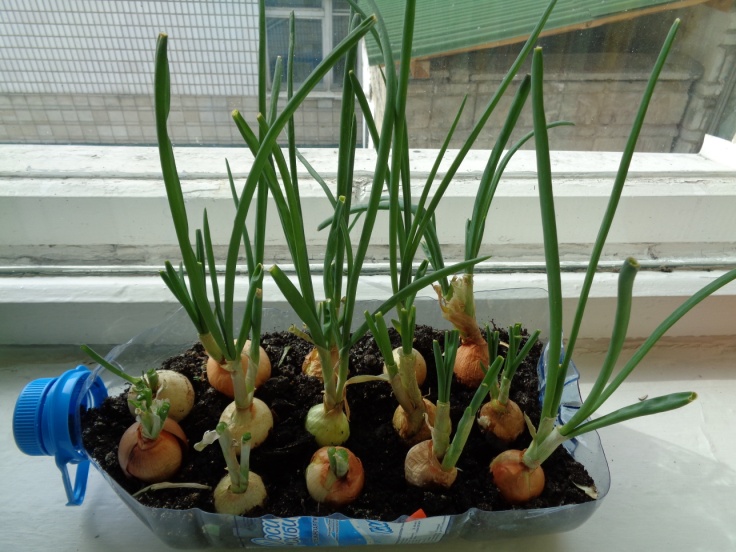 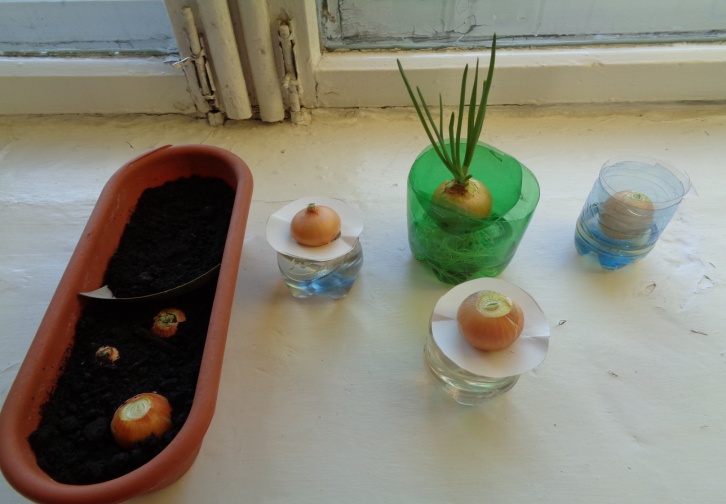 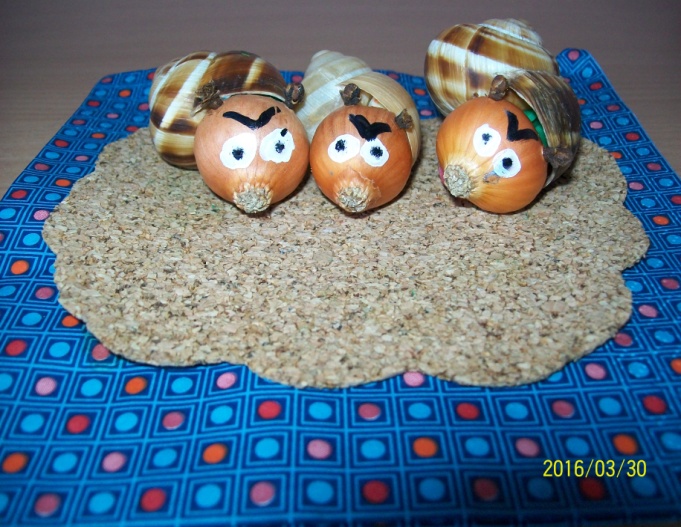 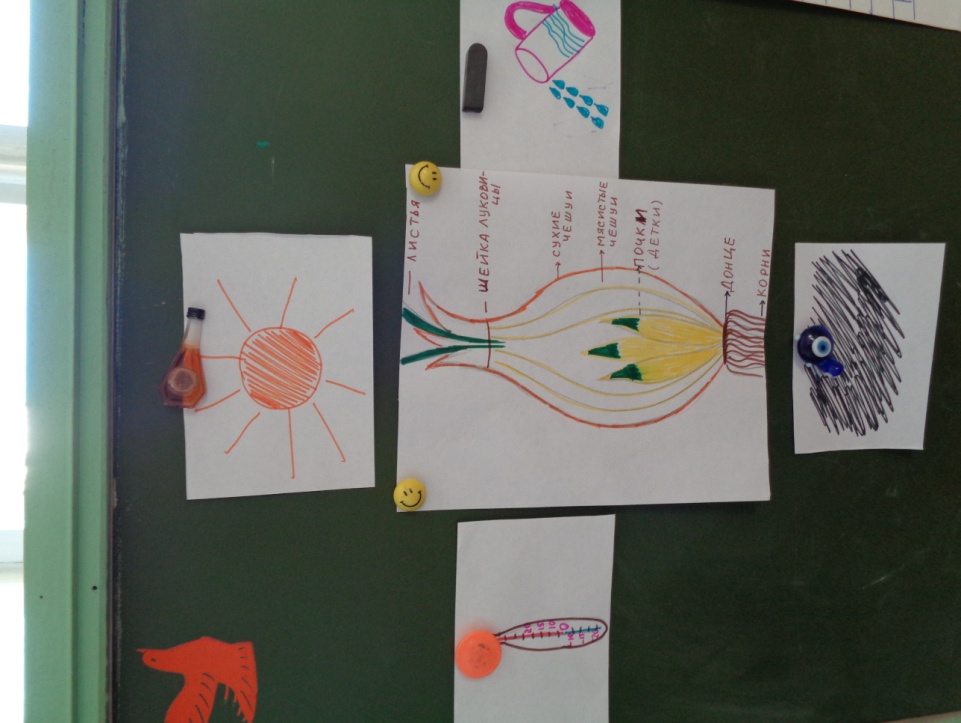 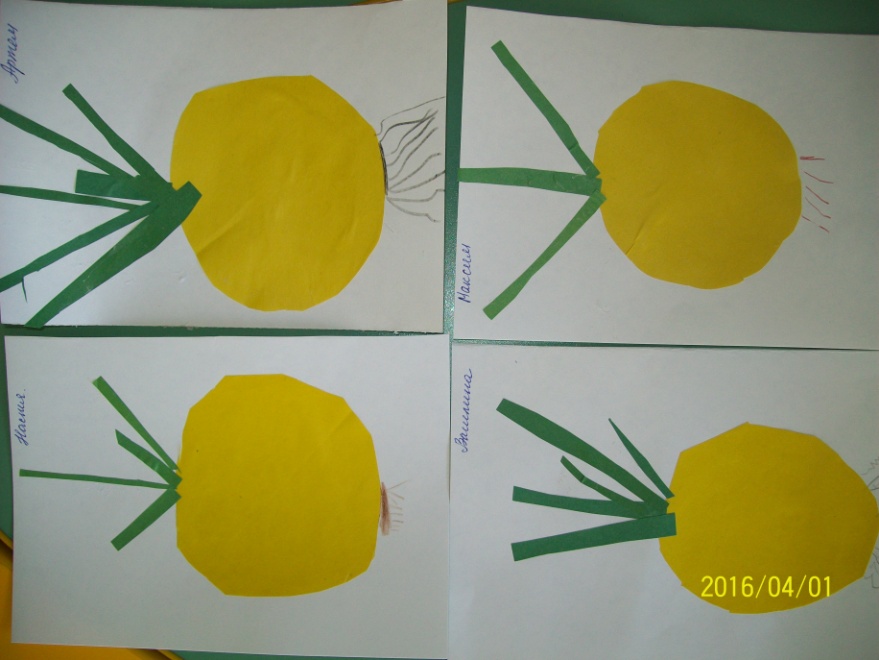 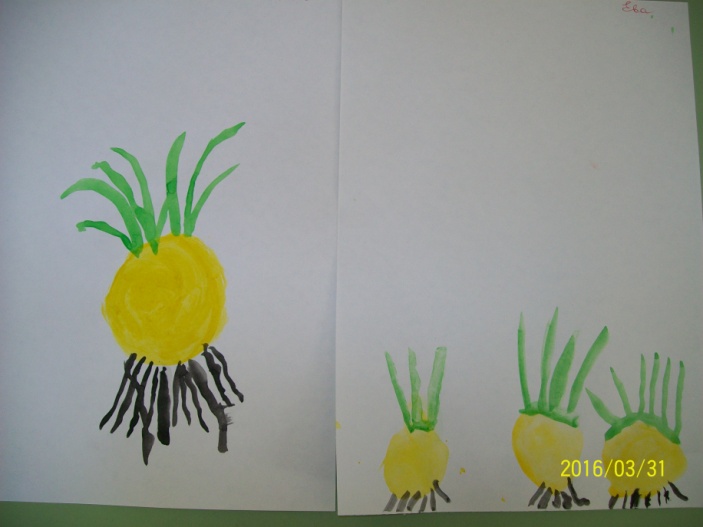 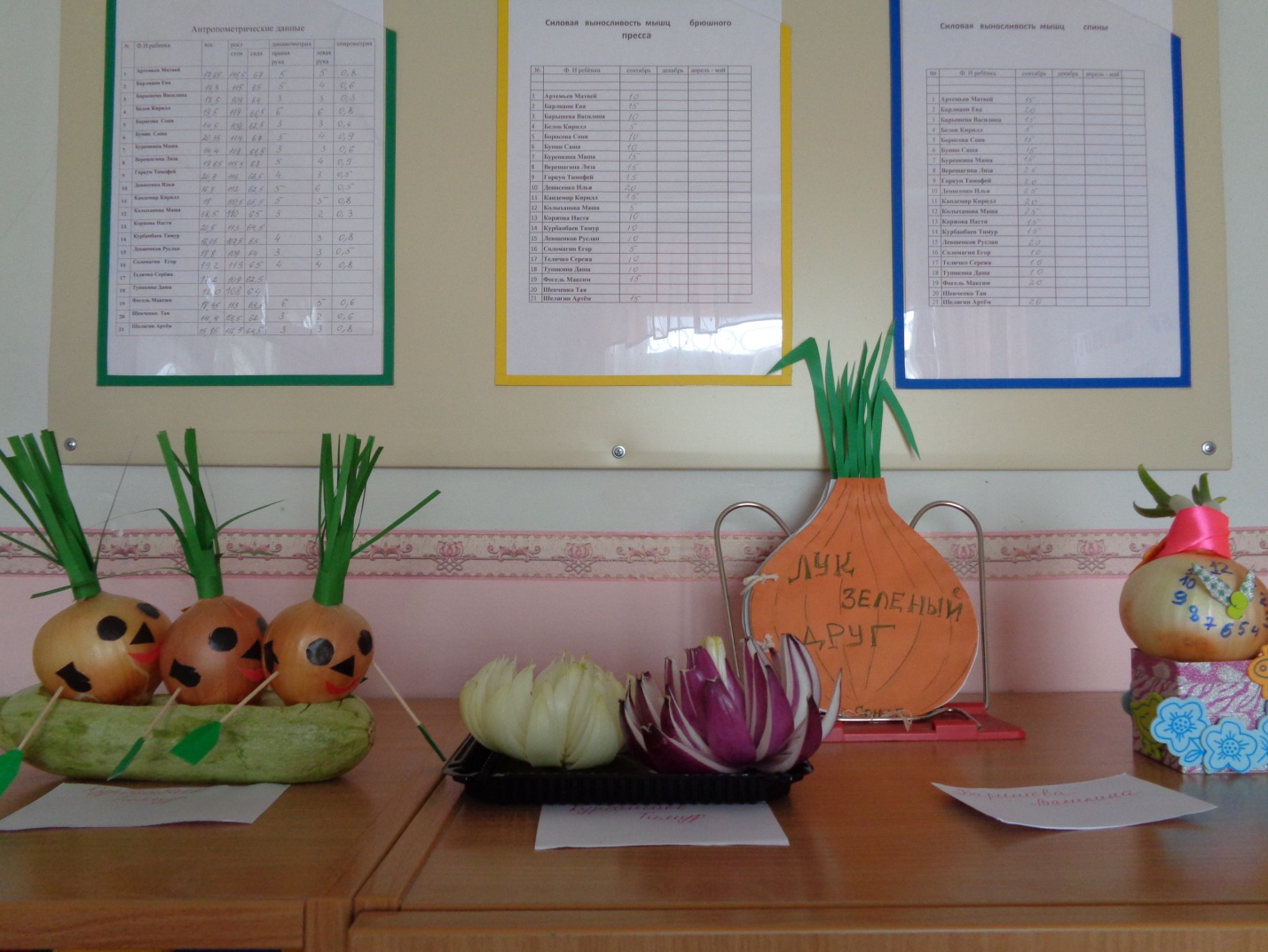 